Publicado en Barcelona el 28/07/2015 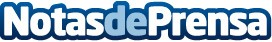 Digiwise lanza el primer seguro para smartwatch del mercado españolLa plataforma online de contratación de seguros es pionera en ofrecer cobertura a los usuarios de relojes inteligentes en España. Digiwise es el nombre comercial de Web Insurance Solutions Europe, mediador de seguros y coverholder de Lloyd’s Datos de contacto:Bárbara FachalNota de prensa publicada en: https://www.notasdeprensa.es/digiwise-lanza-el-primer-seguro-para Categorias: E-Commerce Seguros Dispositivos móviles http://www.notasdeprensa.es